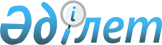 "Жиделіарық ауылдық округінің 2023 - 2025 жылдарға арналған бюджеті туралы" Шиелі аудандық мәслихатының 2022 жылғы 26 желтоқсандағы № 34/25 шешіміне өзгерістер енгізу туралы
					
			Мерзімі біткен
			
			
		
					Қызылорда облысы Шиелі аудандық мәслихатының 2023 жылғы 5 қыркүйектегі № 6/21 шешімі. Мерзімі біткендіктен қолданыс тоқтатылды
      Шиелі аудандық мәслихаты ШЕШТІ:
      1. "Жиделіарық ауылдық округінің 2023 - 2025 жылдарға арналған бюджеті туралы" Шиелі аудандық мәслихатының 2022 жылғы 26 желтоқсандағы № 34/25 шешіміне мынадай өзгерістер енгізілсін:
      1-тармақ жаңа редакцияда жазылсын:
      "1. Жиделіарық ауылдық округінің 2023 - 2025 жылдарға арналған бюджеті 1, 2 және 3-қосымшаларға сәйкес, оның ішінде 2023 жылға мынадай көлемдерде бекітілсін:
      1) кірістер – 64 501 мың теңге, оның ішінде:
      салықтық түсімдер – 1 347 мың теңге;
      трансферттер түсімдері – 63 154 мың теңге;
      2) шығындар – 64 669,6 мың теңге;
      3) таза бюджеттік кредиттеу - 0;
      бюджеттік кредиттер - 0;
      бюджеттік кредиттерді өтеу - 0;
      4) қаржы активтерімен операциялар бойынша сальдо - 0;
      қаржы активтерін сатып алу - 0;
      мемлекеттің қаржы активтерін сатудан түсетін түсімдер - 0;
      5) бюджет тапшылығы (профициті) – - 168,6 мың теңге;
      6) бюджет тапшылығын қаржыландыру (профицитін пайдалану) – 168,6 мың теңге;
      қарыздар түсімі - 0;
      қарыздарды өтеу - 0;
      бюджет қаражаттарының пайдаланылатын қалдықтары – 168,6 мың теңге.";
       көрсетілген шешімнің 1-қосымшасы осы шешімнің қосымшасына сәйкес жаңа редакцияда жазылсын.
      2. Осы шешім 2023 жылғы 1 қаңтардан бастап қолданысқа енгізіледі. Жиделіарық ауылдық округінің 2023 жылға арналған бюджеті
					© 2012. Қазақстан Республикасы Әділет министрлігінің «Қазақстан Республикасының Заңнама және құқықтық ақпарат институты» ШЖҚ РМК
				
      Шиелі аудандық мәслихат төрағасы 

А. Жандарбеков
Шиелі аудандық мәслихатының
2023 жылғы 05 қыркүйектегі
№ 6/21 шешіміне қосымшаШиелі аудандық мәслихаттың
2022 жылғы 26 желтоқсандағы
№ 34/25 шешіміне 1-қосымша
Санаты 
Санаты 
Санаты 
Санаты 
Санаты 
Сомасы, мың теңге
Сыныбы
Сыныбы
Сыныбы
Сыныбы
Сомасы, мың теңге
Кіші сыныбы
Кіші сыныбы
Кіші сыныбы
Сомасы, мың теңге
Атауы
Атауы
Сомасы, мың теңге
1. Кірістер
1. Кірістер
64 501
1
Салықтық түсімдер
Салықтық түсімдер
1 347
01
Табыс салығы
Табыс салығы
139
2
 Жеке табыс салығы
 Жеке табыс салығы
139
04
Меншiкке салынатын салықтар
Меншiкке салынатын салықтар
1 208
1
Мүлiкке салынатын салықтар
Мүлiкке салынатын салықтар
83
4
Көлiк құралдарына салынатын салық
Көлiк құралдарына салынатын салық
1 125
4
Трансферттердің түсімдері
Трансферттердің түсімдері
63 154
02
Мемлекеттiк басқарудың жоғары тұрған органдарынан түсетiн трансферттер
Мемлекеттiк басқарудың жоғары тұрған органдарынан түсетiн трансферттер
63 154
3
Ауданның (облыстық маңызы бар қаланың) бюджетінен трансферттер
Ауданның (облыстық маңызы бар қаланың) бюджетінен трансферттер
63 154
Фнкционалдық топ 
Фнкционалдық топ 
Фнкционалдық топ 
Фнкционалдық топ 
Фнкционалдық топ 
Сомасы, мың теңге
Функционалдық кіші топ 
Функционалдық кіші топ 
Функционалдық кіші топ 
Функционалдық кіші топ 
Сомасы, мың теңге
Бюджеттік бағдарламалардың әкімшісі 
Бюджеттік бағдарламалардың әкімшісі 
Бюджеттік бағдарламалардың әкімшісі 
Сомасы, мың теңге
Бюджеттік бағдарламалар (кіші бағдарламалар) 
Бюджеттік бағдарламалар (кіші бағдарламалар) 
Сомасы, мың теңге
Атауы
Сомасы, мың теңге
2. Шығындар
64 669,6
01
Жалпы сипаттағы мемлекеттiк қызметтер
30 894
1
Мемлекеттiк басқарудың жалпы функцияларын орындайтын өкiлдi, атқарушы және басқа органдар
30 894
124
Аудандық маңызы бар қала, ауыл, кент, ауылдық округ әкімінің аппараты
30 894
001
Аудандық маңызы бар қала, ауыл, кент, ауылдық округ әкімінің қызметін қамтамасыз ету жөніндегі қызметтер
29 994
022
Мекеменің күрделі шығыстары
900
07
Тұрғын үй-коммуналдық шаруашылық
3 571,4
3
Елді-мекендерді көркейту
3 571,4
124
Аудандық маңызы бар қала, ауыл, кент, ауылдық округ әкімінің аппараты
3 571,4
008
Елді мекендерде көшелерді жарықтандыру
1 675,4
011
Елді мекендерді абаттандыру мен көгалдандыру
1 896
08
Мәдениет, спорт, туризм және ақпараттық кеңістiк
30 204
1
Мәдениет саласындағы қызмет
30 204
124
Аудандық маңызы бар қала, ауыл, кент, ауылдық округ әкімінің аппараты
30 204
006
Жергілікті деңгейде мәдени-демалыс жұмысын қолдау
30 204
15
Трансферттер
0,2
1
Трансферттер 
0,2
124
Аудандық маңызы бар қала, ауыл, кент, ауылдық округ әкімінің аппараты
0,2
048
Пайдаланылмаған(толық пайдаланылмаған) нысаналы трансферттерді қайтару
0,2 
3. Таза бюджеттік кредит беру
0
4. Қаржы активтерімен жасалатын операциялар бойынша сальдо
0
5. Бюджет тапшылығы (профициті)
-168,6
6. Бюджет тапшылығын қаржыландыру (профицитті пайдалану)
168,6
8
Бюджет қаражатының пайдаланылатын қалдықтары
168,6
01
Бюджет қаражатының қалдығы
168,6
1
Бюджет қаражатының бос қалдықтары
168,6